Parents’ Views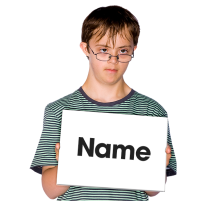 Name of child: Date of birth: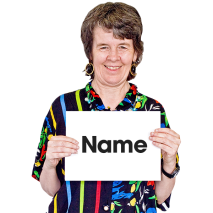 Name of parent: My views for the Case Conference are: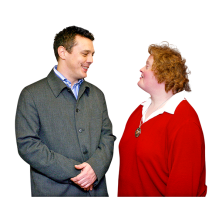 Signed:						Date:Name:(Please use another sheet of paper if needed)